Письмове множення на одноцифрове число. Вирази на сумісні дії. Розв’язування задачМета: ознайомити учнів з прийомами письмового множення на одноцифрове число; удосконалювати навички усних обчислень, розв’язування задач; розвивати мислення учнів; виховувати інтерес до предмета.ХІД УРОКУІ. ОРГАНІЗАЦІЙНИЙ МОМЕНТII. КОНТРОЛЬ, КОРЕКЦІЯ І ЗАКРІПЛЕННЯ ЗНАНЬ	1. Перевірка домашнього завдання	2. Математичний диктантЗаписати числа: 440; 204; 503; 666; 18; 900. Підкреслити число одиниць однією рискою. Поставити крапку над найбільшим числом. Записати числа в порядку спадання.Доданок 850, доданок 150. Записати суму. (1000)Число 270 збільшити на 160. (430)До числа 380 додати 600. (980)Знайти суму чисел 120 і 80, зменшити її в 100 разів. (200 : 100 = 2)Різницю чисел 310 і 30 зменшити в 4 рази. (280 : 4 = 70)	Гра «Ланцюжок»Знайди суму чисел 29 і 37; збільш її у 10 разів; зменш у 20 разів; знайди різницю отриманого числа і числа 7; знайди число, яке в 13 разів менше отриманого; отримане число — перший множник, другий множник — 38, знайди добуток; на скільки дане число більше 70? Помнож на 16; зменш у 32 рази; збільш у 230 раз; зменш у 10 разів, знайди наступне число. Що вийшло?(66; 660; 33; 26; 2; 76; 6; 96; 3; 690; 69; 70.)III. ПОВІДОМЛЕННЯ ТЕМИ І МЕТИ УРОКУ— На сьогоднішньому уроці ми ознайомимося з письмовим множенням на одноцифрове число.IV. РОБОТА НАД НОВИМ МАТЕРІАЛОМ	1. Підготовча робота (за підручником)	Завдання 42 (усно)	Завдання 43Учні під керівництвом учителя пояснюють спосіб усного множення трицифрового числа на одноцифрове.	2. Пояснення вчителяНа дошці записано приклад.Учитель звертає увагу учнів, що тримати в пам’яті всі проміжні результати незручно, а записувати довго, і показує спосіб письмового запису цього прикладу.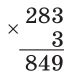 Пояснивши множення, вчитель звертає увагу дітей і на те, що при усному множенні множити треба, починаючи з найвищого розряду (сотень), а при письмовому — з найнижчого (одиниць).	3. Первинне закріплення	Завдання 45	Відповіді: 927; 639; 498; 785; 828.	4. ФізкультхвилинкаV. РОЗВИТОК МАТЕМАТИЧНИХ ЗНАНЬ	1. Знаходження значень виразів (завдання 44)Учні розглядають, як обчислювали значення виразу в завданні 44 (1). Потім самостійно знаходять значення виразів з подальшою взаємоперевіркою в парах (завдання 44 (2)).	2. Розв’язування задач	Завдання 46Учні вивчають умову задачі, схеми, дані до неї, та пояснюють, як розмірковував кожен учень, складаючи схеми розв’язання задачі.1) 34 · 9 = 306 (п.) — розклали;2) 960 – 306 = 654 (п.).	Відповідь: залишилося 654 перлини.	Завдання 47. Колективне складання задачіШкільна бібліотека отримала 2 посилки по 4 кг кожна та 3 бандеролі. Загальна маса відправлень 8 кг 450 г. Чому дорівнює маса бандеролі?Задачу діти розв’язують самостійно з подальшою самоперевіркою. Один учень працює за дошкою.	Завдання 48Колективне складання короткої умови задачі. Розв’язування — самостійно, самоперевірка — з дошки. Двоє учнів працюють за дошкою.1 банка — 3 кг4 ряди по 6 банок — ?6 · 4 · 3 = 72 (кг)	Відповідь: маса всіх банок з фарбою 72 кілограми.	3. Повторюємо, поглиблюємо знання (завдання 49)— Які числа називають круглими?— Називайте найближче кругле число.17 (20); 31 (30); 54 (50); 89 (90); 13 (10); 78 (80)— Доповнюйте до круглого числа.99 (100); 317 (320); 73 (80); 166 (170); 415 (420)VІ. ДОМАШНЄ ЗАВДАННЯЗавдання 50; 51 (с. 10).VІI. ПІДСУМОК УРОКУ— Чого вчилися на сьогоднішньому уроці?— Що здалося складним?— Що найбільше запам’яталося?